ГОСТ 10606-72МЕЖГОСУДАРСТВЕННЫЙ СТАНДАРТГАИКИ ШЕСТИГРАННЫЕ КОРОНЧАТЫЕ
С ДИАМЕТРОМ РЕЗЬБЫ СВЫШЕ 48 мм
(КЛАСС ТОЧНОСТИ В)КОНСТРУКЦИЯ И РАЗМЕРЫИздание официальное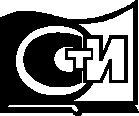 МЕЖГОСУДАРСТВЕННЫЙ СТАНДАРТГАНКИ ШЕСТИГРАННЫЕ КОРОНЧАТЫЕ
С ДИАМЕТРОМ РЕЗЬБЫ СВЫШЕ 48 мм
(класс точности В)Конструкция и размерыHexagon castle nuts with thread diameter over 48 mm (Product grade B).
Design and dimensionsМКС 21.060.20
ОКП 12 8300Постановлением Государственного комитета стандартов Совета Министров СССР от 12 сентября 1972 г.
№ 1709 дата введения установлена01.01.74Ограничение срока действия снято по протоколу № 5—94 Межгосударственного совета по стандартизации,
метрологии и сертификации (ИУС 11-12—94)Настоящий стандарт распространяется на шестигранные корончатые гайки общего назначения
класса точности В с диаметром резьбы свыше 48 мм.(Измененная редакция, Изм. № 2).Конструкция и размеры гаек должны соответствовать указанным на чертеже и в таблице.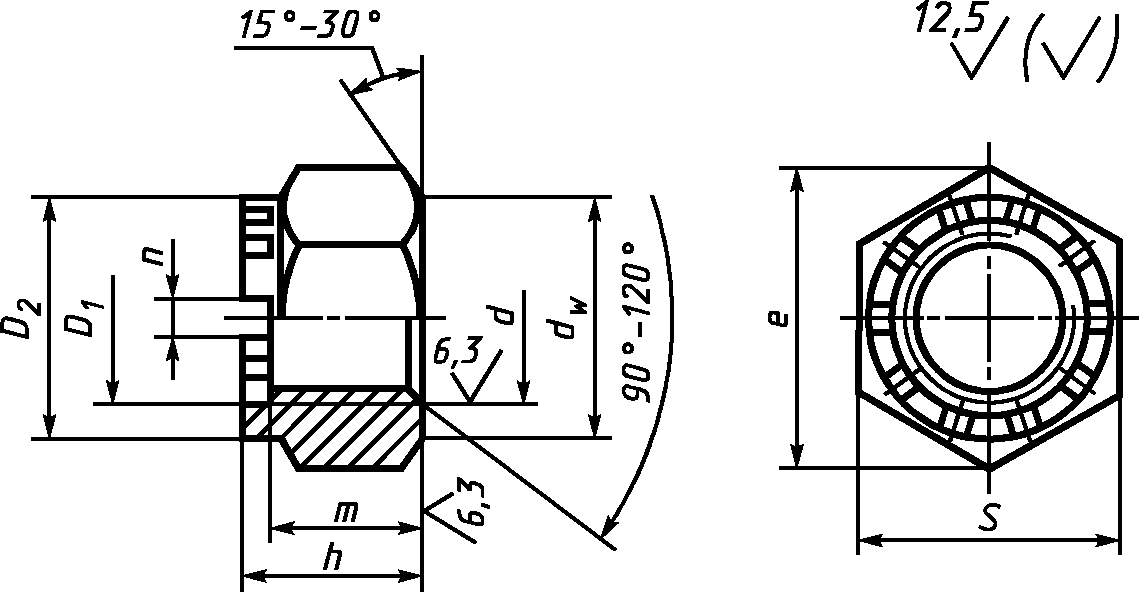 Перепечатка воспрещенаИздание с Изменениями № 1, 2, утвержденными в июне 1980 г., декабре 1986 г. (ИУС 9—80, 4—87).ммП римечание. Размеры гаек, заключенные в скобки, применять не рекомендуется.П ример условного обозначения гайки диаметром резьбы d = 56 мм, с
крупным шагом резьбы с полем допуска 6Н, из материала группы 02, без покрытия:Гайка М56-6Н.02 ГОСТ 10606- 72То же, с мелким шагом резьбы с полем допуска 6Н, из материала группы 07, с покрытием 01
толщиной 9 мкм:Гайка М564-6Н.07.019 ГОСТ 10606- 72
(Измененная редакция, Изм. № 1, 2).(Исключен, Изм. № 2).Технические требования — по ГОСТ 18126—94.Теоретическая масса гаек дана в приложении 1.(Исключен, Изм. № 2).ПРИЛОЖЕНИЕ 1
СправочноеПРИЛОЖЕНИЕ 2. (Исключено, Изм. № 2).Номинальный диаметр резьбы dНоминальный диаметр резьбы d(52)566472(76)8090100110125140160dw, неменее74,979,488,998,4103,2107,9122,0136,2145,7169,5188,2212,0Шаг резьбыкрупный5,05,56,0Шаг резьбымелкий3,04,04,06,0 и 4,06,0 и 4,06,0 и 4,06,0 и 4,06,0 и 4,06,0 и 4,06,0 и 4,06,0 и 4,06,0 и 4,0Размер «под ключ» S (пред,
откл. по hi5)Размер «под ключ» S (пред,
откл. по hi5)808595105110115130145155180200225Высота h (пред. откл. по hi5)Высота h (пред. откл. по hi5)54576673767992100108124136152Диаметр описанной ок-
ружности е, не менееДиаметр описанной ок-
ружности е, не менее89,094,5105,8117,1122,7128,4145,1162,0173,3201,6223,8252,1Наружный диаметр корон-
ки D2 (пред. откл. по hi5)Наружный диаметр корон-
ки D2 (пред. откл. по hi5)70758595100105120135140160180200Внутренний диаметр ко-
ронки Л, (пред. откл. по Н16)Внутренний диаметр ко-
ронки Л, (пред. откл. по Н16)55607075808595105115130145165Число прорезейЧисло прорезей101010101010101010101010Ширина прорези п (пред,
откл. по Н14)Ширина прорези п (пред,
откл. по Н14)101212121212141414181818Расстояние от опорной по-
верхности до основания про-
рези т (пред. откл. по hi5)Расстояние от опорной по-
верхности до основания про-
рези т (пред. откл. по hi5)424551586164728088100112128Размер шплинта для гаек
(рекомендуемый)Размер шплинта для гаек
(рекомендуемый)8-9010 90101001010010125101251314013160131601618016-20016-220Шаг резьбы,Теоретическая масса гайки, кгТеоретическая масса гайки, кгТеоретическая масса гайки, кгТеоретическая масса гайки, кгТеоретическая масса гайки, кг=, при номинальном диаметре резьбы d, мм=, при номинальном диаметре резьбы d, мм=, при номинальном диаметре резьбы d, мм=, при номинальном диаметре резьбы d, мм=, при номинальном диаметре резьбы d, мм=, при номинальном диаметре резьбы d, мм=, при номинальном диаметре резьбы d, ммММ(52)566472(76)8090100110125140160Крупный — 5,0; 5,5 и 6,01,281,512,10Мелкий — 3,0 и 4,01,251,482,052,803,183,605,277,328,6313,5718,5125,80Мелкий — 6,0———2,863,263,685,377,448,7813,7718,7626,13